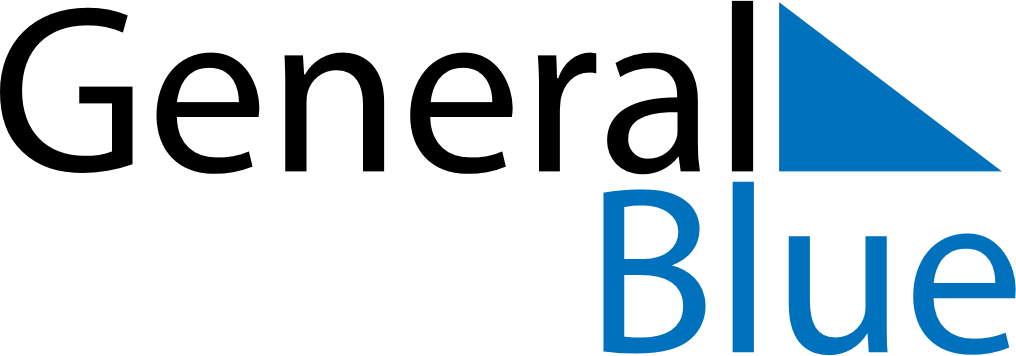 May 2026May 2026May 2026May 2026May 2026May 2026SerbiaSerbiaSerbiaSerbiaSerbiaSerbiaMondayTuesdayWednesdayThursdayFridaySaturdaySunday123Labour DayLabour Day45678910Victory Day111213141516171819202122232425262728293031Feast of the Sacrifice (Eid al-Adha)NOTES